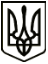 МЕНСЬКА МІСЬКА РАДАРОЗПОРЯДЖЕННЯ 26 січня 2022 року	м.Мена	№ 17Про внесення змін до розпорядження міського голови  від 04.01.2022 №01 «Про скликання 16 сесії Менської міської ради 8 скликання»Враховуючи пропозиції депутатів Менської міської ради щодо необхідності проведення другого пленарного засідання 16 сесії Менської міської ради 8 скликання, на підставі ст. ст. 19, 20 Регламенту роботи Менської міської ради 8 скликання, враховуючи п. п. 5, 6 ст. 46 Закону України «Про місцеве самоврядування в Україні», постанови Кабінету Міністрів України від 09 грудня 2020 року № 1236 «Про встановлення карантину та запровадження обмежувальних протиепідемічних заходів з метою запобігання поширенню на території України гострої респіраторної хвороби COVID-19, спричиненої коронавірусом SARS-CoV-2»:Внести зміни до п.2 розпорядження міського голови від 04.01.2022 №01  «Про скликання 16 сесії Менської міської ради 8 скликання», виклавши його в наступній редакції:	«Перше пленарне засідання 16 сесії Менської міської ради 8 скликання провести 25 січня 2022 року о 10:00 в приміщенні конференц-зали Менської міської ради за адресою м. Мена, вул. Героїв АТО, 6 з додатковими обмежувальними заходами (забезпечення учасників засобами індивідуального захисту, а також дотримання відповідних санітарних та протиепідемічних заходів).	Друге пленарне засідання 16 сесії Менської міської ради 8 скликання провести 28 січня 2022 року о 12:00 в приміщенні конференц-зали Менської міської ради за адресою м. Мена, вул. Героїв АТО, 6 з додатковими обмежувальними заходами (забезпечення учасників засобами індивідуального захисту, а також дотримання відповідних санітарних та протиепідемічних заходів)».Заступникам міського голови з питань діяльності виконавчих органів ради, старостам, начальникам та спеціалістам структурних підрозділів Менської міської ради, Фінансового управління Менської міської ради, директорам комунальних підприємств, установ, закладів з метою включення до порядку денного інших питань, необхідних до розгляду на другому пленарному засіданні 16-ї сесії Менської міської ради 8 скликання, в терміни, визначені Регламентом Менської міської ради 8 скликання, підготувати та подати погоджені проєкти рішень в системі електронного документообігу секретарю Менської міської ради для своєчасного опрацювання депутатами Менської міської ради та оприлюднення на сайті. Відділу документування та забезпечення діяльності апарату ради та відділу цифрових трансформацій та комунікації Менської міської ради, в межах компетенції відділів, забезпечити вчасну підготовку матеріалів сесії, розміщення анонсів про пленарне засідання сесії, постійних депутатських комісій, а також проєктів рішень та рішень 16 сесії Менської міської ради 8 скликання та проінформувати депутатів Менської міської ради 8 скликання про дату та час пленарних засідань та засідань постійних депутатських комісій.Контроль за виконанням даного розпорядження залишаю за собою.Міський голова	Геннадій ПРИМАКОВ